Germ Theory of Disease				Name________________________________Answer the following questions while watching the video about the origins of germ theoryWhat is miasma theory?How did the invention of microscopes change the way scientists thought about illness?Who was John Snow? What disease interested him, and how did he think it was spread?What effect did shutting off the Broad Street water pump have on the cholera outbreak?What contribution did Robert Koch make to germ theory?What is Louis Pasteur’s role in the development of germ theory?With a partner, find answers to the following:What do antibiotics do?What are antibiotic resistant bacteria? Why are they a problem?What is an epidemic? What is a pandemic?How does a vaccine help protect you?Pathogens = microorganisms that cause disease/illnessType of pathogenDiagramExamples of diseasesTreatmentBacteria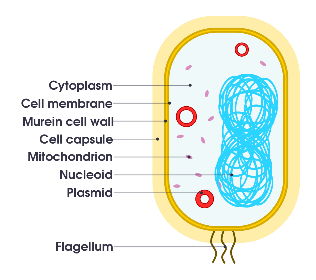 Virus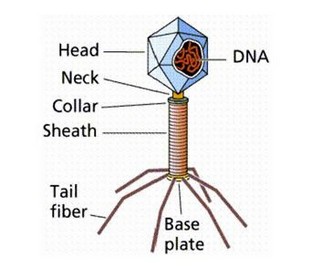 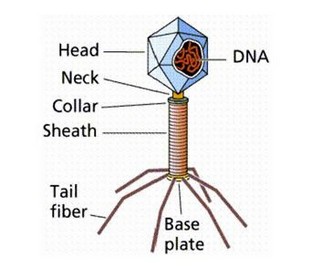 Fungusparasite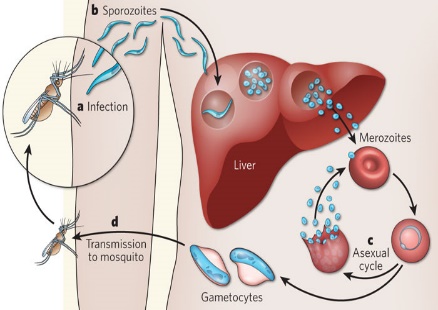 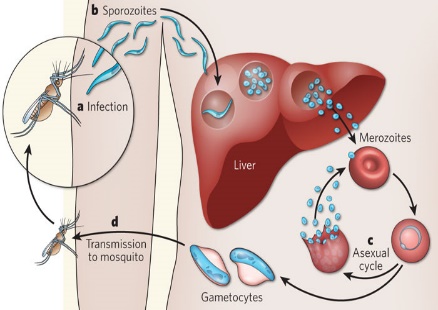 